							Name: ______________________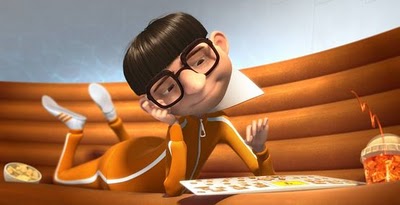 Vector Practice Find the component form, magnitude and direction for . 1. M(8,1) and N(2,5)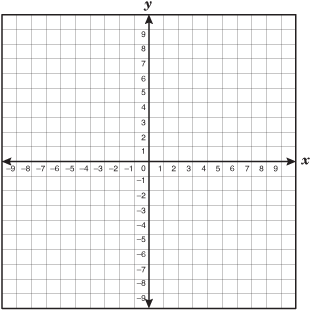 							Component Form:							Magnitude:							Direction: 2. M(-1,7) and N(6,-8)							Component Form:							Magnitude:							Direction:3. Find the magnitude and the direction of  			Magnitude: 						Direction:4. Find the magnitude and direction of the resultant vector given  and .
5. Find the magnitude and direction of the resultant vector given  and .
